EFOP-3.3.5-19-2020-00059PROJEKT ÖSSZEFOGLALÓA kedvezményezett neve: 		Gyulai Tankerületi KözpontA projekt azonosító száma: 		EFOP-3.3.5-19-2020-00059A projekt címe: 			Csodaszarvas Iskolai Közösségi Program a Gyulai Tankerületi KözpontbanA felhívás címe: 			EFOP-3.3.5-19 – Csodaszarvas Iskolai Közösségi ProgramA szerződött támogatás összege: 	90.000.000 forintA támogatás mértéke: 		100 %A projekt tervezett 			2021. szeptember 30.befejezési dátuma: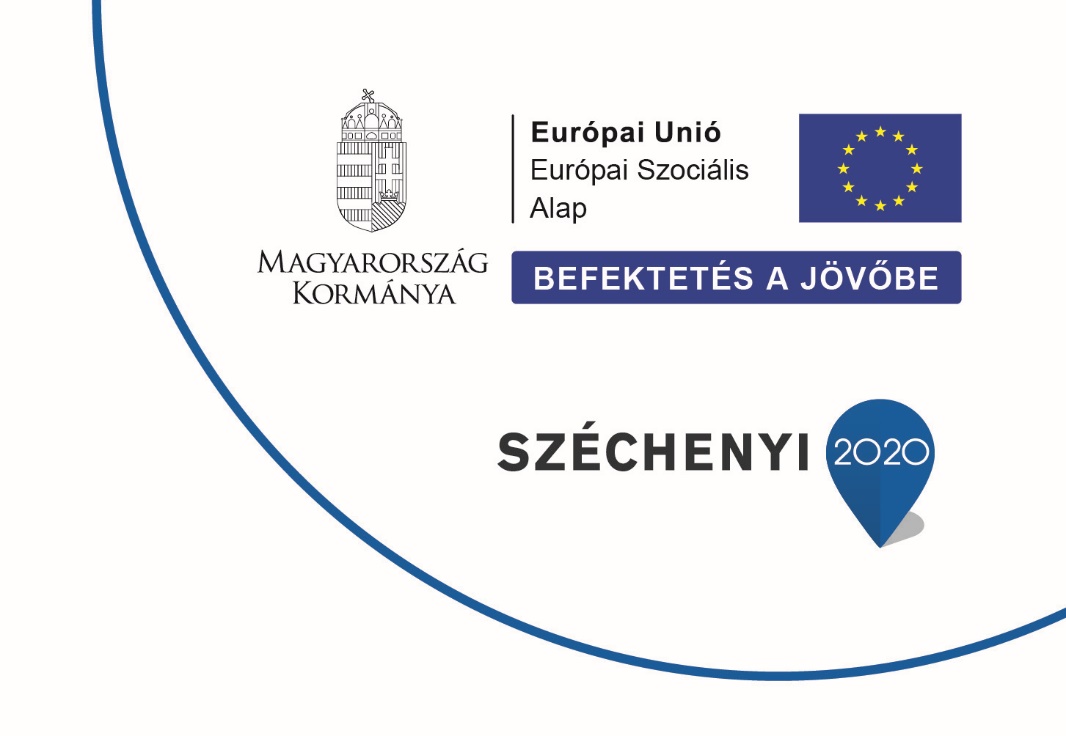 CSODASZARVAS ISKOLAI KÖZÖSSÉGI PROGRAM A GYULAI TANKERÜLETI KÖZPONTBANA PROJEKT TARTALMÁNAK BEMUTATÁSAA Csodaszarvas Iskolai Közösségi Program a Gyulai Tankerületi Központban című pályázatban olyan tematikus napközi és tematikus bentlakásos programok megvalósítása történik meg, melyek igazodnak a Nemzeti alaptantervben megfogalmazott célokhoz, feladatokhoz, középpontjukban a tanulók tudásának, készségeinek és képességeinek fejlesztése, kibontakoztatása, a személyiség fejlődéséhez szükséges megfelelő feltételek biztosítása áll, figyelembe véve, hogy a nevelés és az oktatás színtere nemcsak az iskola lehet. A foglalkozások keretében lehetőség nyílik olyan tanulási módokra és szervezési megoldásokra, amelyek előmozdítják a tanulás belső motivációinak, önszabályozó mechanizmusainak fejlesztését, a tanulói közösségek megerősödését.A célok elérése érdekében a megvalósítás során megtörténik:a kidolgozott modellprogram tesztelése; a kísérleti jellegű tematikus programokhoz kapcsolódó szolgáltatások, támogató rendszerek és kifejlesztett tartalmak, eszközök, kiadványok alkalmazása; a kísérleti jellegű tematikus programokhoz kapcsolódó pedagógus- és animátorfelkészítések;újszerű, a kompetenciafejlesztést támogató tanulásszervezési eljárások bevezetése; a támogató-segítő, kooperatív pedagógiai kultúra és tevékenység megerősítése; az inkluzív nevelés szakmai támogatása; tanulói közösségépítés.  A tematikus tanulási alkalmak az alábbi témamodulok közül valósulnak meg, a Gyulai Tankerületi Központ résztvevő intézményeiben:nomád, kaland;közlekedés, KRESZ; sport, egészségre nevelés;környezetvédelem, természetismeret, tudatos fogyasztói magatartás; nemzeti és kulturális identitás – hagyományőrzés, anyanyelvápolás;művészeti nevelés;életvezetés, családi életre nevelés, közösségi szerepvállalás.A ténylegesen megvalósuló témamodulok az intézmények igényeinek megfelelően kerültek kiválasztásra, valamint az EFOP-3.2.15-VEKOP-17 kiemelt projekttel történő szakmai együttműködés keretében kialakított segédanyagok mentén kerülnek megvalósításra. A projekt az Európai Szociális Alap és Magyarország költségvetése társfinanszírozásában valósul meg.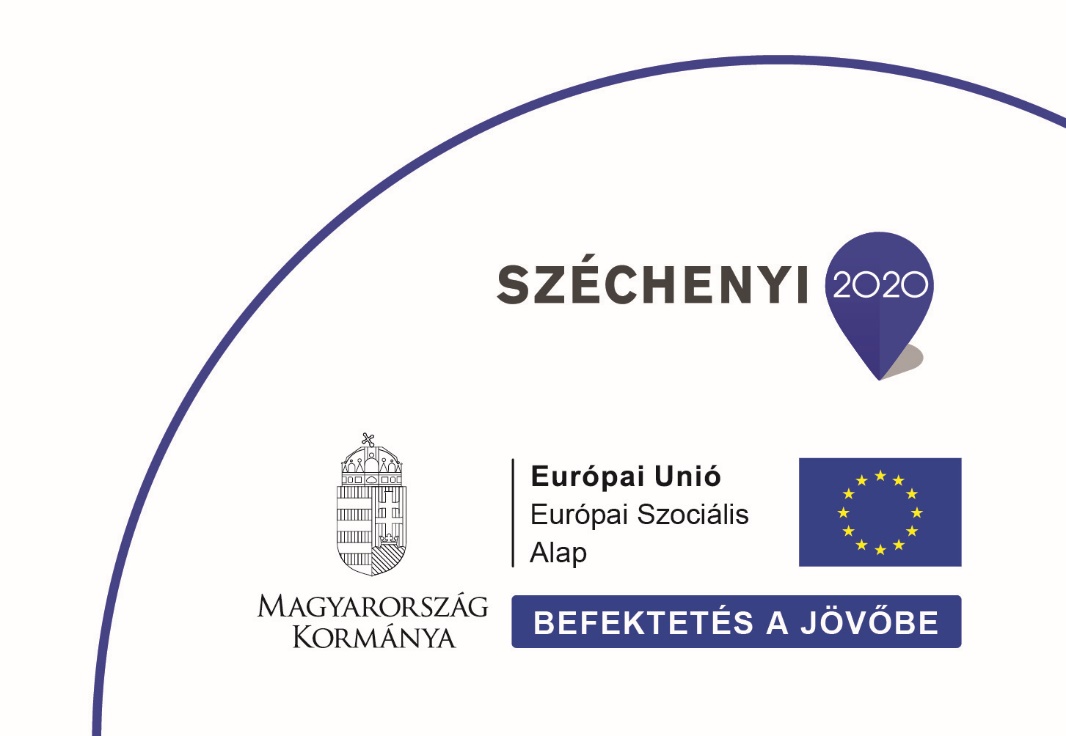 További információ kérhető:Gyulai Tankerületi Központ5700 Gyula, Ady Endre utca 19.
Telefon: +36 (66) 795-242
E-mail: gyula@kk.gov.hu